                               РОССИЙСКАЯ ФЕДЕРАЦИЯ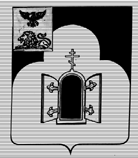 БЕЛГОРОДСКАЯ ОБЛАСТЬМУНИЦИПАЛЬНЫЙ РАЙОН «ЧЕРНЯНСКИЙ РАЙОН»МУНИЦИПАЛЬНЫЙ СОВЕТ ЧЕРНЯНСКОГО РАЙОНА                                    Двенадцатая                                     сессия третьего созываР Е Ш Е Н И Е25 сентября 2019 г.                                                                                          № 145О внесении изменений в решение Муниципального совета Чернянского района от 28.12.2016 г.                               № 370 «О плате за пользование жилыми помещениями, находящимися в муниципальном жилищном фонде муниципального района «Чернянский район» Белгородской области, (плате за наём) и утверждении базовой ставки платы за наём»	В соответствии с действующим законодательством о местном самоуправлении и в целях уточнения правовых норм в части установления расчёта платы за пользование жилыми помещениями, находящимися в муниципальном жилищном фонде муниципального района «Чернянский район» Белгородской области, (платы за наём) Муниципальный совет Чернянского района решил:1. Внести в решение Муниципального совета Чернянского района                     от 28.12.2016 г. № 370 «О плате за пользование жилыми помещениями, находящимися в муниципальном жилищном фонде муниципального района «Чернянский район» Белгородской области, (плате за наём) и утверждении базовой ставки платы за наём» (в редакции решения от 22.07.2019 г. № 119) следующее изменение:часть 2 решения дополнить предложением следующего содержания:«Размер платы за наём жилого помещения определять согласно расчёту, приведённому в приложении 2 к настоящему решению.».2. Опубликовать настоящее решение в районной газете «Приосколье», разместить в сети Интернет на официальном сайте органов местного самоуправления Чернянского района (раздел «Муниципальный совет» (адрес сайта: http://www.admchern.ru)) и в сетевом издании «Приосколье 31» (раздел «Официальные документы» (адрес сайта: http://www.GAZETA-PRIOSKOLYE.RU))  в установленном порядке.3. Установить, что настоящее решение вступает в силу со дня его официального опубликования.4. Контроль за исполнением настоящего решения возложить на постоянную комиссию Муниципального совета Чернянского района по финансово-экономическим вопросам, благоустройству, градостроительству и муниципальному хозяйству и управление имущественных и земельных отношений администрации муниципального района «Чернянский район» Белгородской области.Председатель Муниципального совета Чернянского района                                                                                М.В.Чуб